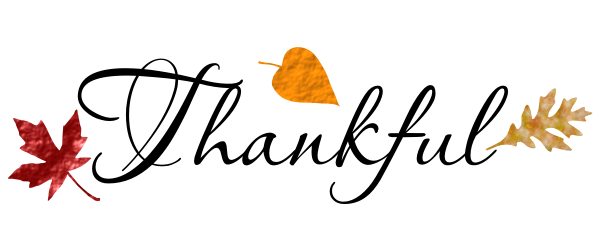 Dear Sherman Community Members,Conferences are over, the fun of Halloween a memory and now the Thanksgiving holiday is upon us. With all that has been going on, it will be a wonderful time to take deep breath and spend time with those you love around good food and family traditions. I am thankful for all of you, our school family, and for the town and people that support the school district. The response to the events on Friday, October 23rd was remarkable. We were kept safe by the police department and our teachers held in their own worries to help keep your children calm and engaged for two hours during the lockdown. I am so proud of our school community for the way everyone responded; teachers, children, parents, and the community. Thank you for trusting our plan and the work that we and the town does to prepare for such events. Tuesday is Election Day and a very important election it is. I urge you to get involved, know your candidates, and VOTE. Please remember that school will not be in session but please support our fifth grade bake sale when you vote! Also, school is closed for Veteran’s Day on Wednesday, November 11th and for Thanksgiving on November 26th and 27th. The Turkey Trot will be held after early dismissal on Wednesday November 25th. Our annual bus safety evacuation drill will take place on Thursday, November 12th. This drill is for bus students only. Students will evacuate the bus via the rear door with support from the bus company and school personnel. On November 20th at 9:15 in the APR I will hold my next principal’s breakfast. The topic will be building student agency or growth mindset. I will show you examples of individual goal setting, rubrics, checklists, and student work around the work our staff has been doing for the past three years. You may have seen some of these goals and rubrics during your parent conferences, so come with any questions you may have. Please come and bring a friend!It is with sadness that I announce the retirement of our long standing and beloved school secretary and my assistant, Angela Garuti. Angela and her husband have decided to take more time to enjoy their new grandson and family and the warmer weather in Florida! I don’t know what I will do without her, what we will all do without her! She will be sorely missed by all of us. Angela will remain with us until the winter break and I am currently interviewing internal candidates for her replacement. Please join me in thanking her for all of her years of service to our school wishing her well in her retirement years. Thank you once again for the numerous things that you do for our school. I am truly thankful to be the principal of such a fine school in such a fine community. Enjoy your Thanksgiving feasts and the post-holiday shopping. Until next time…happy days!Warmly,Eileen